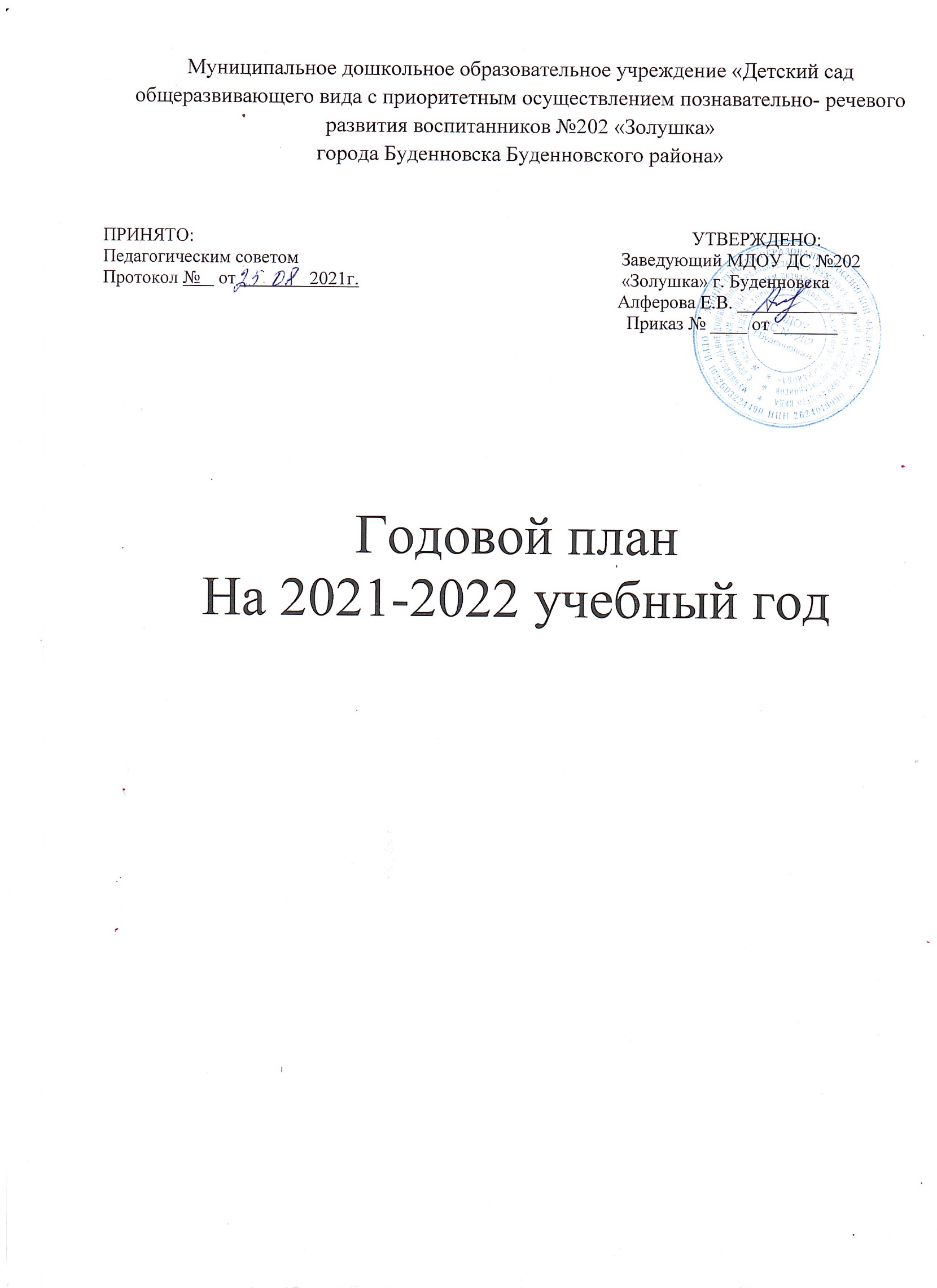 Пояснительная запискаВ соответствии с приказом Минобрнауки России от 17.10.2013 № 1155 «Об утверждении федерального государственного образовательного стандарта дошкольного образования» (далее ФГОС ДО), вступившего в силу с 01 января 2014 года, главными целями и задачами стоящими перед Муниципальным дошкольным образовательным учреждением «Детский сад общеразвивающего вида с приоритетным  осуществлением познавательно-речевого развития дошкольников № 202 города Буденновска Буденновского района»  (далее МДОУ   ДС № 202 «Золушка» города Буденновска) является реализация образовательных требований к дошкольному образованию включённых во ФГОС ДО. Комплектование групп на 2021-2022 учебный годПри определении целей и задач МДОУ учитывались:результаты анализа предшествующей педагогической деятельности;направленность основной образовательной программы дошкольного образования на реализацию федерального государственного стандарта и, соответственно,  заданных целевых ориентиров;региональные (национальные) особенности;вид и  потенциальные возможности дошкольного учреждения;потребности воспитанников и образовательные запросы родителей;достижимость за определенный период времени.МДОУ ДС № 202 «Золушка» города Буденновска ставит перед собой на 2021-2022 учебный год следующие цели и задачи:Основная цель:Повышение качества дошкольного образования в условиях реализации Федерального закона «Об образовании в Российской Федерации» и Федерального государственного образовательного стандарта дошкольного образования.Задачи:1. Внедрить STEM-технологию в работе с детьми как инновационный подход к развитию предпосылок научно-технического творчества у дошкольников. Предполагаемые результаты с педагогами: Изучение и применение на практике множество разнообразных образовательных модулей, которые входят в STEM-технологию:  Дидактическая система Ф. Фребеля;  Экспериментирование с живой и неживой природой;  Математическое развитие;  LEGO-конструирование. С детьми: Развитие коммуникативных способностей. Развитие интеллектуальных способностей детей. Умение создавать проекты и реализовывать их в реальности. Развитие активности и самостоятельности. Подготовка детей к школьным инновациям. С родителями: Повышение компетентности и инициативности родителей (законных представителей) в организации современного игрового развивающего пространства посредством взаимодействия всех участников образовательного процесса.2. Продолжать оптимизировать нравственно-патриотическое воспитание детей как системное условие личностного развития ребенка в социокультурном пространстве ДОУ и семьи в условиях реализации ФГОС ДО. Предполагаемые результаты с педагогами: Внедрение в воспитательный процесс по нравственно-патриотическому воспитанию разнообразных форм взаимодействия с детьми. С детьми: Достижение моральных установок у детей от системы работы по нравственно-патриотическому воспитанию посредством разнообразных форм и методов. С родителями: Повышение эффективности взаимодействия с родителями (законными представителями) в вопросах нравственно-патриотического воспитания детей с учетом потребностей семьи и поддержки ее образовательных инициатив через использование различных форм взаимодействия.Деятельность по нормативно-правовому обеспечениюОрганизационно-управленческая деятельность4. Организационно-методические мероприятияОрганизационно-педагогические мероприятияМероприятия для оздоровления воспитанниковОрганизация мероприятий по ранней профориентации детей дошкольного возраста8. Финансовая грамотность дошкольников9.Информационно-оформительская деятельность10. Информационно-аналитическая деятельность11.Контрольно-аналитическая деятельность12.Административно-хозяйственная деятельностьВозрастная группаВоспитатели Группа №5"Теремок"  (1 мл. 2-3 года) Шашкина Е.В. (подменный Жилина Я.В.) Группа 1 "Непоседы" (2 мл  3-4 года)Голенко Н.А. Группа № 2 "Солнышко" (средняя 4-5 лет)Левашова О.В. Группа № 3 "Медвежата" (старшая  5-6 лет)Макеева К.А.  (подменный Урусова А.М) Группа № 4 "Звездочки" (подготовительная 6-7 лет)Толстова С.Г.МероприятиеСрокОтветственныйСогласование и утверждение документов, регламентирующих деятельность ДОУ. Подготовка приказов по основнымнаправлениям деятельности ДОУ.АвгустЗаведующийСоставление циклограмм работы АвгустСтарший воспитательСоставление графиков работы АвгустСтарший воспитательУтверждение циклограмм работы и графиков работы АвгустЗаведующийЗаключение	договоров	с	родителями(законными представителями)АвгустЗаведующийПодготовка	инструктивно-распорядительныхдокументов (об охране труда и соблюдении правил техники безопасности).АвгустЗаведующийСтарший воспитательКорректировка программ:ООП ДО;рабочие программы педагогов.АвгустЗаведующийСтарший воспитательПодготовка инструктивно-распорядительных документов (утверждение штатного расписания МДОУ, тарификация педагогическихработников).СентябрьЗаведующийЗаключение	договоров	с	социальнымиинститутами по взаимодействию для развития и воспитания воспитанников.СентябрьЗаведующийЗаключение (пролонгация) договоров по курсам повышения квалификации с образовательнымиорганизациями.СентябрьЗаведующийОбновление уголка по охране труда в целях обеспечения	охраны	труда,	распространениеправовых знаний.СентябрьЗаведующий завхозНаписание плана работы на ЛОП 2021 – 2022учебного годаМай 2022Старший воспитательИзучение	и	реализация	законодательных	ираспорядительных	документов, регламентирующих деятельность ДОУВ течение годаЗаведующийСтарший воспитательРабота с документацией.В течение годаЗаведующийСтарший воспитательРегулирование	нормативно-правовыхдокументов в соответствии с Уставом.В течение годаЗаведующийПроведение	комплексных	мер	поантитеррористической защите.В течение годаЗаведующийВнесение	изменений	в	локальные	актыучреждения	и	издание	новых,подготовка положений, писем и инструкцийВ течение годаЗаведующийСтарший воспитательСоставление проектов,   смет на приобретениематериалов и оборудования в соответствии с планом обновления и обогащения развивающей предметно-пространственной	среды	ипомещений ДОУ.В течение годаЗаведующийзавхозМетодическое сопровождениефункционирования внутренней системы оценки качества образования (ВСОКО).В течение годаЗаведующийСтарший воспитатель3.1. Административные совещания при заведующем3.1. Административные совещания при заведующем3.1. Административные совещания при заведующемОбсуждение и утверждение плана работы на месяц;обсуждение	взаимодействия	с родительской общественностью;организация контрольной деятельности (знакомство с графиком контроля);проведение	практической	отработки плана эвакуации;обсуждение	организации	и	работы дополнительных образовательных услуг в ДОУ;текущие объявления.Август (последний понедельник)ЗаведующийСтарший воспитатель завхоз  МедсестрыОбсуждение и утверждение плана работы на месяц;результативность	контрольной деятельности;анализ заболеваемости за месяц;анализ выполнения натуральных норм питания;подготовка к празднику «День пожилого человека»;подготовка	ДОУ	к	зимнему периоду (уборка территории и т.д.);текущие объявления.Сентябрь (последний понедельник)ЗаведующийСтарший воспитатель завхоз  МедсестрыОбсуждение и утверждение плана работы на месяц;результативность	контрольной деятельности;организация	работы	по	защите	праввоспитанников	в	ДОУ	и	семье.	Работа	с социально неблагополучными семьями;Октябрь (последний понедельник)ЗаведующийСтарший воспитатель завхоз  Медсестрыанализ заболеваемости за месяц;анализ выполнения натуральных норм питания;профилактика	ОРВИ,	гриппа, коронавирусной инфекции;подготовка к празднику «День Матери»;подготовка к инвентаризации;текущие объявления.Обсуждение и утверждение плана работына месяц;результативность	контрольной деятельности;анализ заболеваемости за месяц;организация	периодического медицинского осмотра сотрудников;анализ выполнения натуральных норм питания;профилактика	ОРВИ,	гриппа, коронавирусной инфекции;подготовка	к	собранию	трудового коллектива;подготовка к Новогоднему празднику:педагогическая работа;оформление музыкальных залов, групп, коридоров;рассмотрение и утверждение сценариев утренников;утверждение	графиков	проведения утренников;обеспечение	безопасности	при проведении утренников.текущие объявления.Ноябрь(последний понедельник)ЗаведующийСтарший воспитатель завхоз  МедсестрыОбсуждение и утверждение плана работына месяц;результативность	контрольной деятельности;анализ заболеваемости за месяц;анализ выполнения натуральных норм питания;текущие объявления.Декабрь(последний понедельник)ЗаведующийСтарший воспитатель завхоз  МедсестрыОбсуждение и утверждение плана работына месяц;результативность	контрольной деятельности;анализ заболеваемости за месяц;анализ выполнения натуральных нормЯнварь(последний понедельник)ЗаведующийСтарший воспитатель завхоз  Медсестрыпитания;подготовка к празднику «День защитника Отечества»;текущие объявления.Обсуждение и утверждение плана работына месяц;результативность	контрольной деятельности;анализ заболеваемости за месяц;организация	периодического медицинского осмотра сотрудников;анализ выполнения натуральных норм питания;подготовка к Международному женскому дню «8 Марта»:педагогическая работа;оформление музыкальных залов, групп, коридоров;рассмотрение и утверждение сценариев утренников;утверждение	графиков	проведения утренников;обеспечение	безопасности	при проведении утренников.текущие объявления.Февраль(последний понедельник)ЗаведующийСтарший воспитатель завхоз  МедсестрыОбсуждение и утверждение плана работына месяц;результативность	контрольной деятельности;анализ заболеваемости за месяц;организация	субботников	по благоустройству территории ДОУ;текущие объявления.Март(последний понедельник)ЗаведующийСтарший воспитатель завхоз  МедсестрыОбсуждение и утверждение плана работына месяц;результативность	контрольной деятельности;анализ заболеваемости за месяц;благоустройство прогулочных участков, озеленение клумб;планирование ремонтных работ в ДОУ;текущие объявления.Апрель(последний понедельник)ЗаведующийЗам. зав. по УВР Зам. зав. по АХЧ МедсестрыОбсуждение и утверждение плана работына месяц;результативность	контрольной деятельности;Май(последний понедельник)ЗаведующийСтарший воспитатель завхоз  Медсестрыанализ заболеваемости за месяц;эффективность работы органов самоуправления ДОУ;подготовка к летнему оздоровительному периоду;организация работы по безопасности всех участников образовательного процесса в летний оздоровительный период;текущие объявления.3.2. Организационное обеспечение управления ДОУ3.2. Организационное обеспечение управления ДОУ3.2. Организационное обеспечение управления ДОУСоставление графика на прохождение курсовповышения квалификации включая курсы ИКТ в 2021- 2022 учебном году.СентябрьСтарший воспитательТарификация педагогических работников.СентябрьЗаведующийСтарший воспитательОбновление	банка	данных	педагогическихработников.СентябрьСтарший воспитательОсуществление мониторинга развития ребенка(оценка индивидуального развития ребенка, связанная с оценкой эффективности педагогических действий и лежащая в основе ихдальнейшего планирования).01.09 – 15.09.2021Старший воспитатель ПедагогиОрганизация работы официального сайта ДОУ(своевременное обновление информации).В течение годаЗаведующийСтарший воспитатель3.3. Общее собрание трудового коллектива ДОУ3.3. Общее собрание трудового коллектива ДОУ3.3. Общее собрание трудового коллектива ДОУОбщее собрание трудового коллектива №1 Тема: «Основные направления деятельности ДОУ на новый учебный год».Правила внутреннего трудового распорядка.Должностные инструкции педагогов.Текущий инструктаж по охране труда, технике безопасности, охране жизни и здоровья детей.Инструктаж «Поведение и действия должностных лиц и работников ДОУ при террористическом акте».Знакомство с приказами.Обсуждение и утверждение состава комиссии по распределению стимулирующих выплат.Выбор комиссии по охране труда и технике безопасности.Знакомство с приказами.СентябрьЗаведующийОбщее собрание трудового коллектива №2Утверждение графиков отпусков на 2022 год;соблюдение	требований	пожарнойДекабрьЗаведующийбезопасности;3.	соблюдение	антитеррористической безопасности.Общее собрание трудового коллектива №3 Тема: «Предварительные итоги учебного года».Результаты работы за учебный год.Выполнение правил внутреннего трудового распорядка.Сохранность имущества.Основные задачи работы ДОУ на летний оздоровительный период.6. Текущие организационные вопросы.МайЗаведующий3.4. Управляющий совет ДОУ3.4. Управляющий совет ДОУ3.4. Управляющий совет ДОУЗаседание №1Тема:	«ДОУ	в	условиях	действующего законодательства».Знакомство	с	задачами	и функциями управляющего совета ДОУ (УС ДОУ).Распределение	обязанностей,	выборы председателя и секретаря.Рассмотрение	и	утверждение	плана работы УС ДОУ на 2021-2022 учебный год.Публичный	доклад	по	теме:	«Итогиподготовки к учебному 2021-2022 году».СентябрьПредседательуправляющего совета ДОУЗаседание№2.Тема: «Перелистывая страницы учебного года».Публичный		доклад	по	теме:	«Итоги работы	ДОУ за	2021-2022 учебный год».О реализации ООП ДО и АОП ДО в рамках реализации ФГОС ДО.МайПредседательуправляющего совета ДОУ3.5. Общие родительские собрания3.5. Общие родительские собрания3.5. Общие родительские собранияОбщее родительское собрание №1Тема: «Обзорно-информационная страница на новый учебный год».Публичный доклад по теме: «Итоги работы ДОУ за 2021-2022 учебный год».Взаимодействие ДОУ и семьи в рамках реализации ООП ДО Приоритетные направления работы ДОУ в учебном году.Организация	работы	по здровьесбережению.Организация питания детей.Презентация	дополнительных образовательных услуг.СентябрьЗаведующийСтарший воспитатель МедсестраОбщее родительское собрание №2Тема: «Обзорно-информационная страница. Итоги взаимодействие ДОУ и семьи в рамках реализации ООП ДО Наши успехи и достижения за прошедший учебный год (в каждой возрастной группе).Эффективность	коррекционно- развивающей работы (в старшем дошкольном возрасте).Приоритетные направления работы на летний оздоровительный период.МайЗаведующийСтарший воспитатель Медсестра3.6. Педагогический совет ДОУ3.6. Педагогический совет ДОУ3.6. Педагогический совет ДОУПедагогический совет № 1 «Установочный» Тема: «Задачи работы коллектива в 2021 - 2022 учебном году». Повестка дня: Вводная часть. Организационный момент. Вступительное слово старшего воспитателя (поздравление с новым учебным годом, сообщение целей и задач педсовета, сообщение повестки дня). Основная часть. Анализ летней оздоровительной кампании ДОУ.             Интерактивная игра «Воспитатель – какой он?» Задачи на новый учебный год и план работы на 2021–2022  учебный год.   Ознакомление педагогического коллектива с проектом годового плана работы ДОУ на 2021-2022 уч.год Утверждение председателя  Совета педагогов и секретаря, состава творческой группы. Утверждение годового план работы МДОУ «Детский сад № 202 «Золушка»  на 2021-2022 учебный год Утверждение расписания организованной образовательной деятельности с детьми, графика работы педагогов. Утверждение программ социального партнерства с семьями воспитанников Утверждение тематического планирования и учебного плана на 2021-2022 уч.год. Утверждение программ профессионально-личностного саморазвития педагогов. Утверждение рабочих программ воспитателей на 2021 – 2022 уч.год. Утверждение образовательной программы ДОУ на 2021-2024 г.г.Утверждение программы воспитания на 2021-2024 г.г.25.08.2021ЗаведующийСтарший воспитатель ПедагогиПедагогический совет № 2Тема: «STEM-технологии как инновационный подход в развитии ребенка при реализации ФГОС ДО».Цель: используя методы активизации педагогов, включать их в самооценку собственной компетенции в вопросах инновационного подхода в развитии ребенка.Повестка:Выполнение	решений	предыдущего педагогического совета.Обсуждение	итогов	смотра-конкурса«Первая научная лаборатория».Самопрезентация опыта работы: «STEM- среда в дошкольном учреждении в соответствии с ФГОС ДО» (в каждой возрастной группе).Итоги	тематического	контроля:«Эффективность внедрения STEM-технологии как инновационного подхода в развитии ребенка при реализации ФГОС ДО».Проект решения педагогического совета.01.12.2021ЗаведующийСтарший воспитатель ПедагогиПедагогический совет №3Тема:		«Нравственно-патриотическое воспитание в ДОУ при реализации ФГОС ДО». Цель:	рассмотрение	путей	и способов совершенствования системы работы по нравственно-патриотическому воспитанию.Повестка:Выполнение решений предыдущего педагогического совета.Видео очерк «Фрагменты совместной деятельности педагога с детьми по внедрению разнообразных приемов формирования нравственно-патриотического чувств».Обсуждение		итогов	конкурса педагогического	мастерства	«Лучшая разработка дидактической игры по нравственно- патриотическому воспитанию».Итоги тематического контроля: «Система работы ДОУ по формированию нравственно- патриотических чувств у дошкольников при реализации ФГОС ДО».Проект решения педагогического совета.30.03.2022ЗаведующийСтарший воспитатель ПедагогиПедагогический совет №4 «Итоговый»Тема: «Анализ результатов учебно- образовательной работы за 2021 – 2022 учебный год. Подготовка к летнему25.05.2022ЗаведующийСтарший воспитатель Педагогиоздоровительному периоду»Повестка:Выполнение решений предыдущего педсовета №3.Анализ результатов деятельности ДОУ за 2021 – 2022 учебный год.Рассмотрение аналитических материалов педагогов по результатам профессиональной деятельности за 2021 – 2022 учебный год.Рассмотрение и принятие плана работы на летний оздоровительный период.Приоритетные направления работы на летний оздоровительный период.Проект решения педагогического совета.МероприятиеСрокОтветственный4.1. Мероприятия по реализации первой годовой задачи4.1. Мероприятия по реализации первой годовой задачи4.1. Мероприятия по реализации первой годовой задачиСеминар: «Стем-технология, новая ступень вразвитии детей дошкольного возраста».СентябрьСтарший воспитательСеминар: «Формирование предпосылок математической грамотности у детей старшего дошкольного возраста» (реализация Концепции развития математического образования в РФ науровне дошкольного образования).СентябрьСтарший воспитательСимпозиум: «Исследовательская деятельность в современном образовательном пространстве».СентябрьСтарший воспитатель Левашова О.В.Консультация:«Формированиематематических понятий, умений и навыков у дошкольников».СентябрьСтарший воспитательМакеева К.А.Методический	диалог:	«Деятельность дошкольников в детской экспериментальнойлаборатории».СентябрьСтарший воспитатель , Семинар:	«От Фребеля   до   робота:   растимбудущих инженеров».ОктябрьСтарший воспитательПедагогическая	мастерская:	«Система формирования логико-математических понятий,умений и навыков дошкольников в ДОО».ОктябрьВоспитатель подготовительнойгруппы Толстова С.Г.Педагогический очерк (из опыта работы):«ТРИЗ-технология как эффективное средствоОктябрьВоспитательГоленко Н.А.развития речи и математических способностейдетей дошкольного возраста».Педагогический ринг:	«Формы организации обучения дошкольников конструированию».ОктябрьСтарший воспитатель 4.2. Мероприятия по реализации второй годовой задачи4.2. Мероприятия по реализации второй годовой задачи4.2. Мероприятия по реализации второй годовой задачиПедагогические	посиделки:«Профессиональная культура педагога ДОО: как избежать конфликтов с участниками образовательного Процесса».ДекабрьСтарший воспитательОбмен   опытом:    «Создание    родительскихклубов как центров формирования и развития родительских компетенций, взаимодействия и поддержки».ЯнварьВоспитатели Консультация:      «Развитие      эмоциональнойотзывчивости как условие успешного формирования	основ	художественно- эстетической культуры личности дошкольника».ЯнварьШашкина Е.В.Педагогический      всеобуч:       «Организацияпатриотического воспитания в дошкольной организации в контексте актуальных нормативно-правовых документов».ЯнварьСтарший воспитательСеминар: «Праздничные мероприятия военно-патриотической направленности для досуга и образования дошкольников».ЯнварьЖилина Я.В.Круглый стол: «Дети – волонтѐры»	каксредство	развития	духовно-нравственного воспитания старших дошкольников».ФевральСтарший воспитательМетодические	рекомендации:«Интерактивные формы взаимодействия педагога с родителями в мобильных мессенджерах и социальных сетях: основныеправила этики и бесконфликтного общения»ФевральСтарший воспитательПодборка картотеки: «Этические беседы» (4 –7 лет).ФевральВоспитателиПедагогическое «ателье»:	«Мир	общения:занимательный этикет для детей дошкольного».МартУрусова А.М.4.3. Мероприятия по реализации методического плана работы с педагогами4.3. Мероприятия по реализации методического плана работы с педагогами4.3. Мероприятия по реализации методического плана работы с педагогамиКонсультация: «Основы законодательства РФв области семьи и образования».СентябрьСтарший воспитательПедагогический	марафон:	«Организациявзаимопосещений	непрерывной образовательной деятельности».ОктябрьСтарший воспитатель ПедагогиЦель: обмен      опытом       по       руководствуобразовательной деятельностью детей в соответствии с возрастной группой и требованиями программы.Консультация:	«Библиотерапия	какздоровьесберегающая технология в работе с дошкольниками».ОктябрьВоспитатель Голенко Н.А.Консультация:	«Физкультурная	сказка	каксредство развития двигательных навыков детей дошкольного возраста».НоябрьЖилина Я.В.Рекомендации для педагогов и родителей:«Настольно-печатные игры как эффективное средство речевого развития младших дошкольников в соответствии с ФГОС ДО».ДекабрьШашкина Е.В.Реклама	(презентация)	РППС	возрастнойгруппы. Полная подборка иллюстративного и наглядного сопровождения темы недели.ДекабрьСтарший воспитатель Педагогический	очерк	«Лучшиеобразовательные практики организации детских игр в помещении в условиях ФГОС ДО».ДекабрьСтарший воспитательМетодические рекомендации для родителей и педагогов: «Пишу, играю, ум развиваю: занимательные игры, упражнения, уроки чистописания и логики с дорисовкой, штриховкой, лабиринтами, моделированием длядетей старшего дошкольного возраста».ЯнварьСтарший воспитательОбсуждение сценария родительского собрания в виде круглого стола: «Счастливая семья – счастливый ребенок».ФевральСтарший воспитатель ВоспитателиМетодический       обзор:       «Валеологическоепросвещение дошкольников: развитие представлений о важности гигиенической и двигательной культуры, о здоровье и средствах его укрепления, о функционировании организмаи правилах безопасного поведения».МартСтарший воспитательПедагогический     марафон:      «Организациявзаимопосещений	непрерывной образовательной деятельности»Цель: обмен опытом по руководству образовательной деятельностью детей в соответствии с возрастной группой итребованиями программы.АпрельСтарший воспитатель ПедагогиСайт-экспедиция. Поиск резервов повышениякомпетентности через самообразование (самостоятельное изучение педагогами вопросов по:реализации	образовательной деятельности с воспитанниками;реализации годовых задач;реализации плана персонифицированной программы;реализации методической темы.Сентябрь –майПедагогиТворческая	гостиная:	«Повышениепрофессионального	мастерства	через самообразование» - творческие отчеты педагогов по методическим темам.Апрель –майПедагоги4.4. Смотры, конкурсы4.4. Смотры, конкурсы4.4. Смотры, конкурсыУчастие педагогов в районных, Всероссийских иМеждународных педагогических конкурсах.В течение годаСтарший воспитательПедагогиСмотр-конкурс:	«Первая	научная лаборатория».НоябрьСтарший воспитатель Воспитатели группСмотр-конкурс: «Развивающая среда группыпо ПДД».ЯнварьСтарший воспитатель Воспитатели группКонкурс	педагогического	мастерства:Март«Лучшая разработка дидактической игры понравственно-патриотическому воспитанию».Старший воспитательПедагоги4.5. Работа творческих групп4.5. Работа творческих групп4.5. Работа творческих группНаработка      материала       для       реализацииКонцепции	развития математического образования в РФ на уровне дошкольного образования.Сентябрь – декабрьСтарший воспитатель Творческая группаНаработка материала для реализации стратегиивоспитания в Российской Федерации на период до 2025 года.Январь – апрельСтарший воспитатель Творческая группа4.6. Выставки, акции4.6. Выставки, акции4.6. Выставки, акцииВыставка рисунков «Летние фантазии».СентябрьВоспитателиВыставка художественного творчества «Дарыосени»	(рисунки,	макеты,	поделки	из природного и бросового материала).ОктябрьСтарший	воспитательВоспитателиВыставка художественного творчества «Мамино сердце».НоябрьСтарший	воспитатель Воспитателидошкольных группВыставка творческих   работ   (поделок)   детей«Новогодняя игрушка», «Зимние чудеса».ДекабрьСтарший	воспитательВоспитателиВыставка	детского	творчества	к	празднику«День	защитника	Отечества»:	«Наши защитники» (старший дошкольный возраст).ФевральСтарший	воспитательВоспитателидошкольных группВыставка детских работ: «Дети о мамах».МартСтарший воспитательВоспитателиВыставка	детского	творчества:	«ПасхальнаяРусь»МартСтарший воспитательВоспитателиВыставка	детского	творчества:	«Весна	–красна!».АпрельСтарший воспитательВоспитателиВыставка детских рисунков: «Бал Победы».МайСтарший воспитательВоспитателидошкольных группОрганизация	конкурса	на	лучший	рисунок:«Дети и дорога».МайСтарший	воспитательВоспитателидошкольных групп4.7. Самообразование педагогов4.7. Самообразование педагогов4.7. Самообразование педагоговСогласование методических тем.АвгустПедагогиСоставление	планов	работы	педагогов	пометодической теме на учебный год.СентябрьСтарший воспитательПедагогиРеализация	индивидуальных	планов	пометодической теме.В течение годаПедагогиРеализация	мероприятий	по	плануперсонифицированной программы.В течение годаПедагогиТворческая	гостиная:	«Повышениепрофессионального	мастерства	черезАпрель – майСтарший воспитательсамообразование»	-	творческие	отчетыпедагогов по методическим темам.4.8. Работа с кадрами4.8. Работа с кадрами4.8. Работа с кадрамиОценивание	уровня	профессиональнойкомпетентности	педагогов,	выявление затруднений.СентябрьСтарший воспитательФормирование	заявок	в	учреждения	напрохождение курсов на 2022 год.НоябрьСтарший воспитательПрохождение педагогами   курсов   повышенияквалификации в соответствии с Федеральным законом «Об образовании в РФ». Формы прохождения: очная и дистанционная.В течение года(по графику)Старший воспитательПедагогиОказание методической помощи воспитателям в подготовке и проведении мониторинга развитиядетей.Сентябрь, майСтарший воспитательОформление	отчета	«Анализ	работыметодической службы за 2021 год».ДекабрьСтарший воспитательМетодическая	помощь	музыкальнымруководителям в подготовке утренников.В течение годаСтарший воспитатель ПедагогиУчастие	педагогов	в	семинарах,	вебинарах,конференциях разного уровня (дистанционных и очных).В течение годаСтарший воспитательПедагогиТиражирование	позитивного	педагогическогоопыта педагогов на интернет-сайтах.В течение годаСтарший воспитательПедагогиОрганизация	участия	педагогов	и воспитанников в различных конкурсах черезобразовательные Интернет-порталы и ресурсыВ течение годаСтарший воспитательПедагогиОказание методической помощи педагогам ворганизации	развивающей	предметно- пространственной среды.В течение годаСтарший воспитательОказание методической помощи в организацииобразовательной деятельности с детьми.В течение годаСтарший воспитательОказание	методической	помощи	в	ведениидокументации.В течение годаСтарший воспитательОказание методической помощи в организации взаимодействия	с	родителями	(законнымипредставителями) воспитанников.В течение годаСтарший воспитательОрганизация на базе методического кабинетавыставок для педагогов.В течение годаСтарший воспитательОказание методической помощи педагогам вподготовке к участию в районных методическихВ течение года(по плану УО)Старший воспитательобъединениях.Оказание методической помощи в организациивзаимодействия	с	родителями	(законными представителями) воспитанников.В течение годаСтарший воспитательИндивидуальное	сопровождениепедагогической деятельности педагогов.В течение годаСтарший воспитательМетодическая	и	практическая	помощь	ворганизации	и	проведении	методических мероприятий по плану работы ДОУ.В течение годаСтарший воспитатель4.9. Аттестация педагогических кадров4.9. Аттестация педагогических кадров4.9. Аттестация педагогических кадровУтверждение состава аттестационной комиссии(АК) для аттестации педагогов на соответствие занимаемой должности.СентябрьЗаведующийСоставление	графика	аттестациипедагогических кадров на соответствие занимаемой должности и квалификационную категорию.СентябрьСтарший воспитательСоставление	плана	работы	аттестационнойкомиссии (АК).СентябрьСтарший воспитательОформление документации на аттестующихсяпедагогов на соответствие занимаемой должности по итогам заседания аттестационной комиссии (АК).В течение года(по плану работы АК)Старший воспитательОформление представлений на аттестующихсяпедагогов	на	соответствие	занимаемой должности.В течение года(по плану работы АК)ЗаведующийРазмещение портфолио педагогов на сайт ДОУ.СентябрьСтарший воспитательЗаседания аттестационной комиссии (АК) дляаттестации	педагогов	на	соответствие занимаемой должности.В течение года(По графику)Старший воспитательУправленческое	сопровождение	педагогов,подлежащих	аттестации	на	соответствие занимаемой должности.В течение годаСтарший воспитательПомощь педагогам в оформлении материалов,подтверждающих результаты педагогической деятельности, для аттестации на первую и высшую категорию.В течение годаСтарший воспитательИндивидуальные консультации для педагоговпо вопросам аттестации.В течение годаСтарший воспитательСбор	информации,	заполнение	карточекработников в АИС «Аттестация».В течение годаСтарший воспитательСопровождение	аттестации	педагогическихкадров на соответствие занимаемой должности и квалификационную категорию.В течение годаСтарший воспитательРабота с воспитателями групп раннего возраста(Медико-педагогические советы)Работа с воспитателями групп раннего возраста(Медико-педагогические советы)Работа с воспитателями групп раннего возраста(Медико-педагогические советы)Медико-педагогический совет №1СентябрьСтарший воспитательТема: «Особенности адаптации детей раннеговозраста» Повестка:Особенности течения адаптации детей раннего возраста.Анализ физического развития и состояния здоровья детей в адаптационный период.Ковролинография как активная среда для всестороннего развития ребенка раннеговозраста.Воспитатели группраннего возраста Мед. сестраМедико-педагогический совет № 2Тема:	«Динамика	развития	детей	раннего возраста».Повестка:Анализ нервно-психического развития детей за первое полугодие 2021 – 2022 учебного года.Определение течения адаптации вновь поступающих детей.Организация	экологического образовательного пространства в группахраннего возраста в соответствии с ФГОС ДО.ЯнварьСтарший воспитатель Мед. сестра Воспитатели групп раннего возрастаМедико-педагогический	совет	№3:«Итоговый»Тема: «Эффективность воспитательно- образовательной работы с детьми раннего возраста».Повестка:Анализ сравнительной характеристики развития детей раннего возраста за 2021 – 2022 учебный год.Основные направления работы с детьми раннего возраста в летний оздоровительный период.АпрельСтарший воспитатель Мед. сестра Воспитатели групп раннего возраста5.1 Реализация образовательной деятельности с воспитанниками согласно учебному плану5.1 Реализация образовательной деятельности с воспитанниками согласно учебному плану5.1 Реализация образовательной деятельности с воспитанниками согласно учебному плануОбразовательная деятельность с воспитанниками по реализации ООП ДО с применениемразнообразных форм работы.В течение годаПедагоги5.2. Сопровождение образовательной деятельности5.2. Сопровождение образовательной деятельности5.2. Сопровождение образовательной деятельностиСоставление плана досуговых мероприятий и развлеченийна учебный год.АвгустМузыкальныеруководителиСоздание	развивающей	предметно-пространственной среды в группах.В течение годаВоспитатели группСоздание	условий	на	прогулочных	участках	для осуществления полноценной прогулки в холодный период.В течение годаВоспитатели группВыставка методического и консультативного материаладля реализации годовых задач и плана методическойВ течение годаСтаршийвоспитательработы.Создание условий для адаптации детей раннего возраста кусловиям ДОУ.В течение годаСтаршийвоспитатель Воспитатель группы5.3. Организация совместной и самостоятельной деятельности с воспитанниками врежимных моментах и самостоятельной деятельности в течение дня5.3. Организация совместной и самостоятельной деятельности с воспитанниками врежимных моментах и самостоятельной деятельности в течение дня5.3. Организация совместной и самостоятельной деятельности с воспитанниками врежимных моментах и самостоятельной деятельности в течение дняСовместная деятельность с воспитанниками в режимныхмоментах дня по всем образовательным областям с учетом календарно-тематического планирования, особенностями развития детей и их потребностями, знаменательными, памятными датами и событиями, проходящими в нашейстране.По календарномуплануПедагогиСоздание условий для самостоятельной деятельности детейв течение дня.Покалендарному плануПедагоги5.4. Организация мероприятий по ОБЖ5.4. Организация мероприятий по ОБЖ5.4. Организация мероприятий по ОБЖФорма и тема мероприятияСрокиОтветственный6.1 Физкультурно-оздоровительные процедуры6.1 Физкультурно-оздоровительные процедуры6.1 Физкультурно-оздоровительные процедурыУтренняя гимнастика.Ежедневно в течение годаВоспитателиДвигательные разминки.Ежедневно втечение годаВоспитателиЗанятия физической культурой в соответствии с регламентом	непрерывной	образовательнойдеятельности.В течение годаВоспитателиИндивидуальная	и	подгрупповая	работа	сдетьми по развитию основных видов движений на прогулке.ЕжедневноВоспитателиПостепенный	подъѐм	после	дневного	сна.ЕжедневноВоспитателиГимнастика пробуждения.Создание условий для повышения двигательнойактивности детей на свежем воздухе:спортивные упражнения, включение элементов видов спорта в соответствии с временем года: футбол, баскетбол, бадминтон, хоккей, ходьба на лыжах; катание на самокатах, езда на велосипедах.подвижные     игры:      сюжетные,      несюжетные с элементами соревнований, дворовые, народные, с элементами спорта.ЕжедневноВоспитателиФормирование основ безопасного поведения ипривычки к здоровому образу жизни. Организация разнообразных форм работы с детьми по направлениям. ОБЖ, ПДД, ЗОЖ.В течение годаСтарший воспитательВоспитателиФизкультурные досуги и развлечения.Поперспективному плану инструктора	по физической культуреВоспитатели«ГТО	в	детский	сад»	(организациямероприятий)В течение годаВоспитатели6.2. Профилактические процедуры6.2. Профилактические процедуры6.2. Профилактические процедурыОрганизация	пребывания	детей	на	свежемвоздухе в соответствии с требованиями СанПиН (учитывая погодные условия).Ежедневно втечение годаВоспитателиСамомассаж.ЕжедневноВоспитателиДыхательная гимнастика.ЕжедневноВоспитателиРелаксация.ЕжедневноВоспитателиГимнастика для глаз.ЕжедневноВоспитателиАртикуляционная гимнастика.ЕжедневноВоспитателиПальчиковая гимнастика.ЕжедневноВоспитателиВалеологические беседы и игры.В течение года поциклограммеВоспитателиСоблюдение требований к одежде и обуви впомещении и на прогулке в соответствии с температурой воздуха и возрастом детей.В течение годаВоспитателиСоблюдение требований к одежде для занятийфизической культурой.В течение годаВоспитателиВедение	адаптационных	листов	в	группах раннего возраста.До	окончания периодаадаптацииВоспитатели6.3. Закаливающие процедуры6.3. Закаливающие процедуры6.3. Закаливающие процедурыРегулярное	проведение	закаливающихЕжедневно вВоспитателимероприятий в соответствии с  перспективнымпланом, учитывая время года, возрастные и индивидуальные особенности развития детей (воздушные ванны, солнечные ванны, стопотерапия,   мытье   рук   с   самомассажем,полоскание рта и горла и т.д.).течение года6.4. Собеседование с воспитателями6.4. Собеседование с воспитателями6.4. Собеседование с воспитателямиОсуществление	физкультурно- оздоровительных мероприятий.Осуществление	профилактических мероприятий.Осуществление	различных	видов	зак аливания	в холодный период в соответствии свозрастной группой.СентябрьСтарший воспитатель Медсестра6.5. Педагогические мероприятия с детьми6.5. Педагогические мероприятия с детьми6.5. Педагогические мероприятия с детьмиФормирование   начальных    представлений    оздоровом образе жизни по средством разнообразных форм работы и приемов работы с детьми.В течение годаПедагогиРеализация плана   профилактической   работыдорожно-транспортного травматизма.В течение годаПедагогиРеализация	плана	совместной	работы	ОО,ГИБДД	по г.Буденновску  профилактике дорожного травматизма.В течение годаПедагогиПроведение инструктажей:По предупреждению травматизма;соблюдение правил поведения во время выхода за территорию детского сада;соблюдение	правил	пожарной безопасности;соблюдение	правил	дорожной безопасности;акция «Открытое окно».В течение годаВоспитатели6.6. Информационно-оформительская деятельность по ЗОЖ6.6. Информационно-оформительская деятельность по ЗОЖ6.6. Информационно-оформительская деятельность по ЗОЖОформление бюллетеней, памяток, буклетов.В течение годаСтарший воспитательМедсестра ПедагогиРазмещение	информационного	материала	наофициальном сайте ДОУ.В течение годастарший воспитатель7.1. Организационно-методическая деятельность7.1. Организационно-методическая деятельность7.1. Организационно-методическая деятельностьМероприятиеСрокОтветственныйКруглый	стол:	«Ранняя	профориентация детей. Пополнение видеотеки файлами о местахработы	родителей,	виртуальные	прогулки,СентябрьСтарший воспитательМероприятиеСрокОтветственный8.1. Организационно-методическая деятельность8.1. Организационно-методическая деятельность8.1. Организационно-методическая деятельностьКонсультация: «Формирование основ финансовой грамотности у детей старшего дошкольного возраста через ролевыефинансовые игры».ОктябрьВоспитательМетодические рекомендации: «Занимательнаяэкономика: развивающие игры и упражнения для дошкольников».НоябрьСтарший воспитательРазработка дидактических игр и пособий по финансовой грамотностиВ течение годаСтарший воспитатель Воспитателидошкольных группПополнение	видеотеки	(обучающий видеоконтент)В течение годаСтарший воспитатель ВоспитателиПополнение	библиотеки	«Экономика	для детей»В течение годаСтарший воспитательВоспитатели8.2. Совместная деятельность педагогов с детьми8.2. Совместная деятельность педагогов с детьми8.2. Совместная деятельность педагогов с детьмиИспользование    традиционных, классическихформ (игра, беседа, чтение, экскурсии, наблюдения и др.) и современных форм работы с детьми (проектная деятельность, ситуационные задачи, мастерские, викторины и конкурсы, театрализованные постановки и др.).В течение годаВоспитателидошкольных групп8.3. Работа с семьями воспитанников8.3. Работа с семьями воспитанников8.3. Работа с семьями воспитанниковВедение	рубрики	«Финансовая	грамотностьдошкольника»СентябрьВоспитателиАкция «Бумаге – вторая жизнь» («Собереммакулатуру	–	сделаем	важные	дела	без финансовых затрат»).НоябрьАпрельСтаарший воспитательзавхоз ВоспитателиМероприятиеСрокОтветственныйОбновление информационных стендов для родителей (законных представителей) к новому учебному году (блоки с постоянной и сменнойинформацией).СентябрьСтарший воспитатель ПедагогиОрганизация работы интернет-сайта.В течение годаЗаведующийСтарший воспитательВыпуск методических рекомендаций для педагогов (буклетов, памяток, консультаций) в методическом кабинете, в виртуальномметодическом кабинете.В течение годаСтарший воспитательРазработка	тематических	обучающих презентаций.В течение годаСтарший воспитательПедагогиОформление материалов для информационных стендов для родителей.В течение годаСтарший воспитательПедагогиИзготовление	демонстрационного	и раздаточного материала для образовательнойдеятельности с детьми.В течение годаСтарший воспитательПедагогиИзготовление дидактических игр и пособий вцентры	развивающей	предметно- пространственной среды.В течение годаСтарший воспитатель ПедагогиВыпуск положений к конкурсам.В течение годаСтарший воспитательОрганизация	и	проведение	тематическихвыставок методического материала.В течение годаСтарший воспитательОрганизация	тематических	выставок	поинтересам педагогов.В течение годаСтарший воспитательПополнение электронной библиотеки.В течение годаСтарший воспитательНакопление	и	систематизация	материалов,созданных педагогами ДОУ.В течение годаСтарший воспитательПедагогиМероприятиеСрокОтветственныйОбновление уголка по охране труда в целях обеспечения	охраны	труда,	распространениеправовых знаний.СентябрьЗаведующий Анкетирование:	«Оценивание	уровня профессиональной компетентности педагогов,выявление затруднений».СентябрьСтарший воспитательАнкетирование:		«Обновление		анкетных данных	семей	воспитанников»	(социальныйпаспорт группы и ДОУ).СентябрьВоспитателиОбновление банка данных педагогов.СентябрьСтарший воспитательКорректировка рабочих программ (по итогаммониторинга развития детей).СентябрьСтарший воспитательПедагогиСбор информации (списки детей	среднихгрупп для ПМПК; данных по адаптации детей раннего возраста).В течение годаМед. сестраСбор информации о заболеваемости.ЕжемесячноМед. сестраСбор информации о выполнение натуральныхнорм питания.ЕжемесячноМед. сестраАнкетирование родителей: «Готов ли Ваш ребенок к школе?».ЯнварьВоспитатели подготовительных группАнкетирование	родителей	(законных представителей)		воспитанников:«Удовлетворенность	родителейобразовательными услугами, предоставляемыми ДОУ».МартСтарший воспитатель ВоспитателиСбор информации о выпускниках (учащихся2 класса).МайВоспитателиНаписание плана работы на ЛОП.МайСтарший воспитательПодготовка информационно-аналитического материала.	Написание анализа деятельностиДОУ за 2021 – 2022 учебный год.Май - июньЗаведующийСтарший воспитатель Мед. сестраНаписание годового плана работы ДОУ на 2022– 2023 учебный год.ИюньЗаведующийСтарший воспитательКорректировка		планов-графиков	аттестации сотрудников,	повышения	квалификации,награждения (при необходимости).В течение учебного годаСтарший воспитательКорректировка плана обновления и обогащенияВ течениеПедагогиразвивающей	предметно-пространственнойсреды групп и кабинетов в соответствии с ФГОС ДО и др.).учебного годаИздание печатной продукции, публикации в СМИ, на сайте и стендах ДОУ (памятки для родителей, буклеты, листовки, газеты к праздникам; публикации на сайте детского сада; информационные отчетные выставки, пропаганда профессиональных и творческих достижений педагогов, детей и родителей ДОУв районных СМИ).В течениеучебного годаСтарший воспитатель ПедагогиФункционирование АИС «Аттестация».В течениеучебного годаСтарший воспитательФункционирование	АИС	«Мониторингразвития ребенка»Сентябрь, майСтарший воспитательВоспитателиФункционирование сайта ДОУ.В течениеучебного годаЗаведующийЗам. зав. по УВРФункционирование веб странички педагогов.В течениеучебного годаПедагогиРабота с документацией.В течение годаЗаведующийСтарший воспитательЗавхоз Пополнение локальных   нормативных   актов,регламентирующих внутреннюю систему оценки качества образования дошкольного образования.В течение годаЗаведующийСтарший воспитательРегулирование	нормативно-правовыхдокументов в соответствии с Уставом.В течение годаЗаведующийПроведение	комплексных	мер	поантитеррористической защите.В течение годаЗаведующийСовершенствование и расширение нормативно-правовой базы ДОУ по реализации годовых задач.В течение годаЗаведующийСтарший воспитатель Завхоз Анализ посещаемости детьми дополнительныхобразовательных услуг.В течение годаЗаведующийМероприятиеСрокОтветственныйФрональный контроль:Тема: «Готовность групп и кабинетов к новому учебному году».Цель: анализ готовности групп и кабинетов к новому	учебному	году	в	соответствии	стребованиями программ ДОУ.АвгустЗаведующийСтарший воспитательТематический контроль:Тема:	«Эффективность	внедрения	STEM- технологии как инновационного	подхода в развитии ребенка при реализации ФГОС ДО». Цель:	анализ	организации	условий	для познавательно-исследовательской деятельности в разных возрастных группах при реализации ФГОС ДО в соответствии с внутренней системой оценки качества образования.НоябрьЗаведующийСтарший воспитательТематический контроль:Тема: «Система работы ДОУ по формированию нравственно-патриотических чувств у дошкольников при реализации ФГОС ДО».Цель: определение условий, способствующих формированию нравственно-патриотических чувств у дошкольников при реализации ФГОС ДО в соответствии с внутренней системой оценки качестваобразования.МартЗаведующийСтарший воспитательОперативный контроль.Ежемесячно поперспективному плануЗаведующийСтарший воспитатель завхоз  Мед. сестраКонтроль	за	реализациейперсонифицированных программ педагогов.1 раз в кварталСтарший воспитательКонтроль за ведением документации педагоговСентябрь, январьСтарший воспитательКонтроль за подготовкой детей к школеНоябрь, мартЗаведующийСтарший воспитательКонтроль за организацией продуктивных формвзаимодействия с семьями воспитанников.Октябрь, февраль,майСтарший воспитательАнализ индивидуального развития детей	всоответствии	с	требованиями	ФГОС	ДО (мониторинг развития ребенка).Сентябрь, майПедагогиАнализ	итогов	работы	ДОУ	за	2021-2022учебный год.МайЗаведующийСтарший воспитательПриоритетные	направления	на	2022-2023учебный год. Написание годового плана на 2022-2023 учебный год.МайЗаведующийСтарший воспитательПриоритетные направления работы на ЛОПМайЗаведующий2021-2022	учебного	года.	Написаниеперспективного плана.Старший воспитательКонтроль	за	выполнением	плана-графикаповышения квалификации (по плану-графику).В течение годаЗаведующийКонтроль	за	аттестацией	педагогическихработников (по графику).В течение годаЗаведующийКонтроль за информационным обеспечением(информационные стенды, Сайт ДОУ).В течение года(1 раз в месяц)ЗаведующийСтарший воспитательКонтроль	за	взаимодействием	ссоциокультурными учреждениями города.В течение годаСтарший воспитательМероприятиеСрокОтветственныйОрганизация	мероприятий	по	обеспечению технического		функционирования	ДОУ	сэлектриками, сантехниками, плотником.ЕжемесячноЗаведующийЗавхоз Организация	и	проведение	инвентаризациитоварно-материальных ценностей, расчетов и платежных обязательств.ОктябрьЗавхозПополнение материально-технической базы (приобретение методических и дидактических пособий, методической литературы, игровогоматериала для реализации годовых задач).В течение годаЗаведующийЗавхозСоставление	графиков	субботников	поблагоустройству территории.АпрельЗаведующийЗавхозПриобретение твердого и мягкого инвентаря.В течение годаЗаведующийЗавхоз 